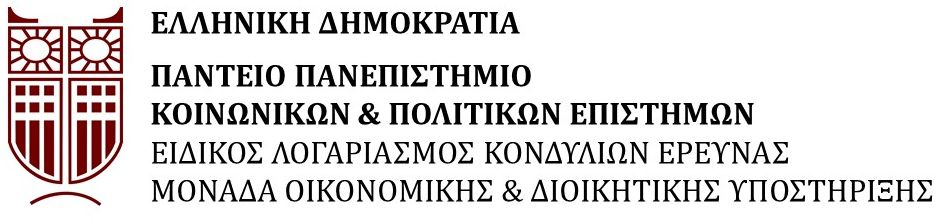 ΑΔΑ: 7ΜΓΥ46Μ924-ΜΦΡΚαλλιθέα, 05/07/2018Αρ. πρωτ: ΕΕ.2991ΠΕΡΙΛΗΨΗ ΠΡΟΣΚΛΗΣΗΣ ΕΚΔΗΛΩΣΗΣ ΕΝΔΙΑΦΕΡΟΝΤΟΣΤο Πάντειο Πανεπιστήμιο Κοινωνικών και Πολιτικών Επιστημών - ΕΛΚΕ σύμφωνα με την από 20/06/2018 Απόφαση της Επιτροπής Διαχείρισης του Ειδικού Λογαριασμού, στο πλαίσιο υλοποίησης του έργου «Governance, Pluralism & Trans-Nationalisation in Europe Jean Monnet Networks», με κωδικό αριθμό (λογιστηρίου ΕΛΚΕ 2053), το οποίο χρηματοδοτείται από την Ευρωπαϊκή Ένωση, προτίθεται να συνάψει σύμβαση έργου με εξειδικευμένο προσωπικό (1 άτομο) από την υπογραφή της σύμβασης μέχρι 31-08-2019, με δικαίωμα ανανέωσης από πλευράς εργοδότη μέχρι τη λήξη του Προγράμματος ως εξής:Για περισσότερες πληροφορίες η παρούσα πρόσκληση εκδήλωσης ενδιαφέροντος δημοσιεύεται, στην ιστοσελίδα του Ε.Λ.Κ.Ε. Παντείου Πανεπιστημίου (elke.panteion.gr) και στην ιστοσελίδα της Διαύγειας (http://diavgeia.gov.gr/).Οι αιτήσεις και τα δικαιολογητικά πρέπει να κατατεθούν στη Γραμματεία του Ειδικού Λογαριασμού Κονδυλίων Έρευνας του Παντείου Πανεπιστημίου (Λεωφόρος Συγγρού 136, Καλλιθέα, ΤΚ.17671), μέχρι την Πέμπτη 19 Ιουλίου 2018.ΠΙΝΑΚΑΣ Α - ΠΕΡΙΓΡΑΦΗ ΠΑΡΕΧΟΜΕΝΟΥ ΕΡΓΟΥΠΙΝΑΚΑΣ Α - ΠΕΡΙΓΡΑΦΗ ΠΑΡΕΧΟΜΕΝΟΥ ΕΡΓΟΥΠΙΝΑΚΑΣ Α - ΠΕΡΙΓΡΑΦΗ ΠΑΡΕΧΟΜΕΝΟΥ ΕΡΓΟΥΠΙΝΑΚΑΣ Α - ΠΕΡΙΓΡΑΦΗ ΠΑΡΕΧΟΜΕΝΟΥ ΕΡΓΟΥΠΙΝΑΚΑΣ Α - ΠΕΡΙΓΡΑΦΗ ΠΑΡΕΧΟΜΕΝΟΥ ΕΡΓΟΥΤίτλος Έργου: «Governance, Pluralism & Trans-Nationalisation in Europe Jean Monnet Networks»Τίτλος Έργου: «Governance, Pluralism & Trans-Nationalisation in Europe Jean Monnet Networks»Τίτλος Έργου: «Governance, Pluralism & Trans-Nationalisation in Europe Jean Monnet Networks»Τίτλος Έργου: «Governance, Pluralism & Trans-Nationalisation in Europe Jean Monnet Networks»Τίτλος Έργου: «Governance, Pluralism & Trans-Nationalisation in Europe Jean Monnet Networks»Κωδικός ΘέσηςΠεριγραφή καθηκόντωνΔιάρκεια ΣύμβασηςΑριθμός ΑτόμωνΣυνολική Αμοιβή1Τεχνοοικονομική διαχείρισηΑπό την υπογραφή της σύμβασης έως τις 31/8/2019.1Έως 930,00€,συμπεριλαμβανομένου όλων των φόρων, τυχόν ΦΠΑ, των κρατήσεων, των ασφαλιστικών εισφορών εργοδότη και εργαζομένου σύμφωνα με την ισχύουσα νομοθεσία.(Το τελικό ύψος της αμοιβής τελεί υπό τους περιορισμούς της επίτευξης των στόχων του προγράμματος και τα οικονομικά του)Ο Πρόεδρος του ΕΛΚΕΚαθ. Νικόλαος ΛέανδροςΑντιπρύτανηςΟικονομικού Προγραμματισμού & Ανάπτυξης